Львівський національний університет імені Івана ФранкаКафедра соціокультурного менеджменту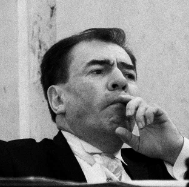 Це був вияв справжнього світла – самобутнього…, але все-таки дуже яскравого і щирого.Володимир СивохіпПРОГРАМА МІЖНАРОДНОЇ НАУКОВОЇ КОНФЕРЕНЦІЇ«Геній поміж сакрум і профанум(пам’яті професора Олександра Козаренка)»Львів, 26 березня 2024 р. 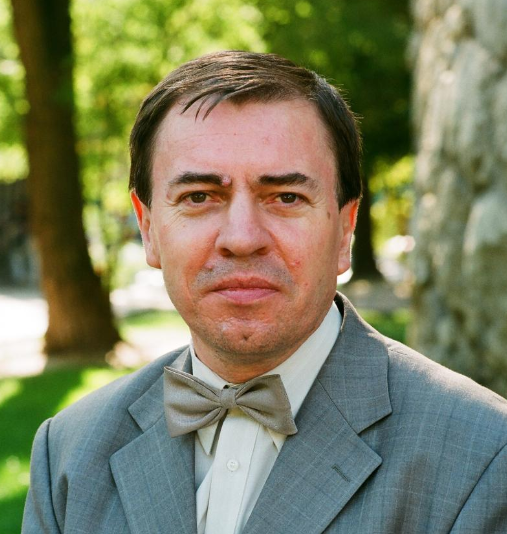 Олександр Козаренко – заслужений діяч мистецтв України, доктор мистецтвознавства, професор. Професор кафедр композиції та історії музики Львівської музичної академії, декан факультету культури і мистецтв, завідувач кафедри філософії мистецтв Львівського національного університету імені Івана Франка. Як композитор працював у жанрах симфонічної, оперної, балетної, хорової, камерно-інструментальної, вокальної та театральної музики. Його твори увійшли до репертуару ансамблю «Київська камерата», Київського саксофонового квартету, оркестру «Віртуози Львова», капели «Трембіта» та ін., виконувалися на міжнародних фестивалях «Київ-Мюзик-Фест» (Київ), «Контрасти» (Львів), «Два дні й дві ночі нової музики» (Одеса), «Дні музики композиторів Кракова» (Польща), «Мелос-Етос» (Словаччина), «Дрезденські дні сучасної музики» (Німеччина). Як піаніст надавав особливу увагу виконанню української музики ХХ–XXI ст.Лауреат Всеукраїнського конкурсу піаністів ім. М. Лисенка, дипломант Всеукраїнського конкурсу камерних ансамблів. Лауреат державних премій України з композиції: ім. Л. Ревуцького та ім. М. Лисенка. Член Національної спілки композиторів України та Асоціації «Нова Музика». Професор О. Козаренко – автор численних монографій та статей, науковий  керівник багатьох молодих науковців, які успішно захистили дисертації.Шановні гості, викладачі, науковці, фахівці культурно-мистецької сфери! Організаційний комітет міжнародної наукової конференції «Геній поміж сакрум і профанум (пам’яті професора Олександра Козаренка)», яка проводиться Львівським національним університетом імені Івана Франка, вітає Вас та пропонує взяти участь у її роботі. Регламент роботи конференціїМета конференції: обговорення актуальних питань розвитку культурно-мистецької сфери, ролі визначної постаті в сучасному світі. За результатами конференції електронні матеріали апробації результатів проведених досліджень викладачів, науковців, аспірантів, фахівців культурно-мистецької сфери будуть розміщені на сайті факультету культури і мистецтв. Всім учасникам конференції будуть вручені сертифікати про участь. Сподіваємось на плідну співпрацю.Бажаємо успіхів!ОргкомітетОРГАНІЗАЦІЙНИЙ КОМІТЕТ КОНФЕРЕНЦІЇГОЛОВА: Качмар В. М. – д. і. н., професор, проректор Львівського національного університету імені Івана Франка  ЗАСТУПНИКИ ГОЛОВИ: Циганик М. І. – к. філол. н., доцент, в.о. декана факультету культури і мистецтв Львівського національного університету імені Івана Франка  Белінська Л. С. – д. і. н., доцент, завідувач кафедри соціокультурного менеджменту Львівського національного університету імені Івана Франка  ЧЛЕНИ ОРГАНІЗАЦІЙНОГО КОМІТЕТУ:  Гнаткович О. Д. – д. е. н., професор, професор кафедри соціокультурного менеджменту Львівського національного університету імені Івана Франка  Максимчук М. В. – д. е. н., ст. наук. співробітник, професор кафедри соціокультурного менеджменту Львівського національного університету імені Івана Франка  Данилиха Н. Р. – к. і. н., доцент, доцент кафедри соціокультурного менеджменту Львівського національного університету імені Івана Франка  Шевчук А. В. – асистент кафедри соціокультурного менеджменту Львівського національного університету імені Івана Франка  СЕКРЕТАР:  Сирота Л. Б. – к. філол. н., доцент, доцент кафедри соціокультурного менеджменту Львівського національного університету імені Івана Франка  Міжнародна наукова конференція«Геній поміж сакрум і профанум(пам’яті професора Олександра Козаренка)»ПОРЯДОК РОБОТИ КОНФЕРЕНЦІЇ26 березня 2024 рокуЗмішана форма участі у конференціїОнлайн-участь у роботі конференції на платформі Zoom https://us04web.zoom.us/j/5045019548?pwd=Xjux7YaP4ZnhlCBXvBrHBkYVNrvf1S.1&omn=78857320115 Meeting ID: 504 501 9548Passcode: CULTUREARTОфлайн-участь у роботі конференції: Львів, вул. Валова, 18, аудиторія Леся Курбаса (ІІ-ий поверх), аудиторія Володимира Труша (ІІІ-ій поверх).РЕГЛАМЕНТ РОБОТИ КОНФЕРЕНЦІЇДоповіді на пленарному засіданні – до 20 хвилин.Виступи на секційних засіданнях – до 15 хвилин.Секційні дискусії: 17.00 – 17.30. ПРОГРАМАУрочисте відкриття конференції. Вітальні словаЧас: 10.00-10.30  Модератор – Данилиха НаталіяПленарне засіданняЧас: 10.30–12.30Модератори – Белінська Людмила, Шевчук Андрій Доповіді:СЕКЦІЙНІ ЗАСІДАННЯСЕКЦІЯ 1БАГАТОВИМІРНІСТЬ МИТЦЯ: ФЕНОМЕН О.КОЗАРЕНКАЧас: 14.00 – 17.30Модератори: Белінська Людмила, Данилиха НаталіяСЕКЦІЯ 2ФЕНОМЕН ХХІ СТ.: БАГАТОВИМІРНІСТЬ МИСТЕЦТВА І КУЛЬТУРИ Час: 14.00 – 17.30Модератори: Максимчук Максим, Сирота ЛіліяДоповіді:Підведення підсумківЗакриття конференціїМодератор: Андрій Шевчук26 березня 2024 року26 березня 2024 року8.30Служба Божа за упокій, церква Успіння Богородиці ПЦУ, вул.  Руська, 5/7.9.40–10.00Реєстрація учасників 10.00–10.30Відкриття конференції. Вітальні слова10.30–12.30Пленарне засідання12.30–14.00Перерва у роботі конференції14.00–17.30Секційні засідання17.30–18.00Підведення підсумків. Закриття конференції.Качмар Володимирд. і. н., професор, проректор Львівського національного університету імені Івана Франка  Циганик Мирославак. філол. н., доцент, в.о. декана факультету культури і мистецтв Львівського національного університету імені Івана Франка  Белінська Людмилад. і. н., завідувач кафедри соціокультурного менеджменту Львівського національного університету імені Івана Франка Кодіна Мар’янаначальник управління культури та туризму Коломийської міської радиЛазарук Ганнадиректор Коломийської філармонії імені Олександра КозаренкаБелінська Людмила,Львівський національний університет імені Івана Франка, завідувач кафедри соціокультурного менеджменту, док-тор історичних наук Белінська Людмила,Львівський національний університет імені Івана Франка, завідувач кафедри соціокультурного менеджменту, док-тор історичних наук Біографістика та просопо-графія у дослідженні креатив-ної особистостіБіографістика та просопо-графія у дослідженні креатив-ної особистостіВиткалов Сергій, Рівненський державний гуманітарний університет, професор кафедри івент-індустрій, культурології та музеєзна-вства,  професор, доктор культурологіїВиткалов Сергій, Рівненський державний гуманітарний університет, професор кафедри івент-індустрій, культурології та музеєзна-вства,  професор, доктор культурологіїОсобистість у культурі: до характеристики образу су-часного митцяОсобистість у культурі: до характеристики образу су-часного митцяМаланчук-Рибак Оксана,Львівська національна академія мистецтв, професор кафедри історії і теорії мистецтв, доктор історичних наукМаланчук-Рибак Оксана,Львівська національна академія мистецтв, професор кафедри історії і теорії мистецтв, доктор історичних наукХудожні та соціально-культурні виміри рефлексії війни у творчості сучасних львівських митцівХудожні та соціально-культурні виміри рефлексії війни у творчості сучасних львівських митцівВиткалов Володимир,  Рівненський державний гуманітарний університет, завідувач кафедри івент-індустрій, культурології та музеє-знавства,  професор, кандидат педаго-гічних наук Виткалов Володимир,  Рівненський державний гуманітарний університет, завідувач кафедри івент-індустрій, культурології та музеє-знавства,  професор, кандидат педаго-гічних наук Митець і педагог у структурі сучасного культурного про-стору: Олександр КозаренкоМитець і педагог у структурі сучасного культурного про-стору: Олександр КозаренкоКарась Ганна, Прикарпатський національний універ-ситет імені Василя Стефаника, профе-сор кафедри методики музичного виховання та диригування, доктор мистецтвознавстваКарась Ганна, Прикарпатський національний універ-ситет імені Василя Стефаника, профе-сор кафедри методики музичного виховання та диригування, доктор мистецтвознавстваОлександр Козаренко очима сучасниківОлександр Козаренко очима сучасниківКашкадамова Наталія,Львівська національна музична академія ім. М. Лисенка, професор кафедри спеціального фортепіано, доктор мистецтвознавства Кашкадамова Наталія,Львівська національна музична академія ім. М. Лисенка, професор кафедри спеціального фортепіано, доктор мистецтвознавства Олександр Козаренко, як музикант і людинаОлександр Козаренко, як музикант і людинаСиротинська Наталія,Львівський національний університет імені Івана Франка, професор, професор кафедри музикознавства та хорового мистецтва, доктор мистецтвознавстваСакральна монодія у творчості Олександра Коза-ренкаДубровний Тарас,Львівський національний університет імені Івана Франка, доцент, завідувач кафедри музикознавства та хорового мистецтва, кандидат мистецтвознавстваФортепіанні твори Миколи Лисенка у виконанні Олексан-дра Козаренка Коломиєць Ольга,Львівський національний університет імені Івана Франка, доцент, доцент кафедри музикознавства та хорового мистецтва, кандидат мистецтвознавства «П’ять весільних ладкань з Покуття для народного голосу з камерним оркестром» О. Козаренка: парадигми ком-позиторського  фольклоризму та код національної ідентич-ності автора Патер Анастасія, Львівський національний університет імені Івана Франка, доцент кафедри музикознавства та хорового мистецтва, доктор філософії Інтерпретаційний потенціал духовної хорової творчості Олександра Козаренка (на прикладі «Різдвяної літургії»)Гнатишин Оксана,Львівська національна музична академія ім. М. Лисенка, доцент, доцент кафедри загального та спеціалізованого форте-піано, доктор мистецтвознавстваЗірка, що дуже яскраво світилася і одночасно згорала (пам'яти О. Козаренка)Жмуркевич Зеновія,Львівська національна музична академія ім. М. Лисенка, доцент, доцент кафедри загального та спеціалізованого фортепіано, кандидат мистецтво-знавстваОлександр Козаренко – фено-менальна особистість, піа-ніст, музикознавець-інтелек-туалКоменда Ольга,Волинський національний університет імені Лесі Українки, професор, професор кафедри музичного мистецтва, доктор мистецтвознавства Штрихи до творчого порт-рету Олександра КозаренкаПлахотнюк Олександр,Львівський національний університет імені Івана Франка, доцент, доцент кафедри режисури та хореографії, кандидат мистецтвознавстваХореографічна фантазія «Sinfonia estravaganza» Олександра Козаренка: спогад про співпрацюШариков Денис,Київська муніципальна академія естрадного та циркового мистецтв, доцент, професор кафедри циркових жанрів, кандидат мистецтвознавстваОлександр Козаренко: аналіз творів «Sinfonia estravaganza», «Орестея»Данилиха Наталія,Львівський національний університет імені Івана Франка, доцент, доцент кафедри соціокультурного менедж-менту, кандидат історичних наук Олександр Козаренко поміж дидаскалом і генієм (не спогади, а роздуми)Топорков Дмитро, Музей Андрея Шептицького, культу-ролог, менеджер Присвята пам’яті геніального композитора, музикознавця та піаніста Олександра КозаренкаТарас Марія,Український вільний університет, студентка кафедри історії музики (Мюнхен)Науковий керівник: Єфіменко Аделіна,Український вільний університет (Мюнхен), Львівська національна музична академія ім. М. Лисенка, професор, професор кафедри історії музики, доктор мистецтвознавстваТенденція сучасної львівської вокальної школи. Софія Соловій у контексті світової культуриМаксимчук Максим,Львівський національний університет імені Івана Франка, ст. н. співроб., профе-сор кафедри соціокультурного менедж-менту, доктор економічних наук Мистецтво як синтез-концепт футурології: віртуальний та реальний аспектиМладенова Тетяна, Львівський національний університет імені Івана Франка, доцент кафедри музикознавства та хорового мистецтва, доктор філософії Діалог культур як сфера філософського знанняВеличко Оксана,Львівський національний університет імені Івана Франка, доцент кафедри музичного мистецтва, кандидат мистецтвознавства Вплив ідей гуманізму на розвиток мистецтва епохи Відродження Гнаткович Оксана,Львівський національний університет імені Івана Франка, професор, професор кафедри соціокультурного менеджменту, доктор економічних наук Волонтерство як соціокуль-турний феноменДядюх-Богатько Наталія,Українська академія друкарства, доцент, завідувач кафедри графічного дизайну і мистецтва книги, кандидат мистецтво-знавстваМарксистська теорія в ми-стецтві рекламиСирота Лілія,Львівський національний університет імені Івана Франка, доцент, доцент кафедри соціокультурного менеджменту, кандидат філологічних наук Застосування концепції сталого розвитку в івент-індустрії: тренди та ідеїСтемпіцька Юлія,Українська академія друкарства, старший викладач кафедри графічного дизайну і мистецтва книги Візуальна авторська книга як інструмент формування істо-ричної спадщиниРоса-Лаврентій Софія,Львівський національний університет імені Івана Франка, доцент кафедри театрознавства та акторської май-стерності, кандидат мистецтвознавстваПедагогічний спадок професора Майї Гарбузюк (театрознавчі студії)Іванкович Ірина,Центр студій спадщини Патріярха Йосифа Сліпого при Релігійному Товаристві українців католиків «Свята Софія» (США), президент центру, PhD Українське шкільництво в діяс-порі США (напрям – соціокуль-турна діяльність)Гуцул Роксолана,НУ «Львівська Політехніка», доктор філософії кафедри кримінального права і процесу Авторське право як складова академічної культури та політики доброчесностіГнилякевич Вікторія,Українська академія друкарства, асистент кафедри графічного дизайну і мистецтва книги Нові імена в типографії українських містХоменко Уляна-Мигдалина,НУ «Львівська політехніка», асистент кафедри архітектурного проектування Роль геометрії в мистецтві та архітектуріХоменко Олена,Українська академія друкарства, старший викладач кафедри графічного дизайну та мистецтва книги Аксіологія гобеленуЛаврентій Роман,Львівський національний університет імені Івана Франка, доцент кафедри театрознавства та акторської майстер-ності, кандидат мистецтвознавстваУкраїнський сатиричний театр ляльок Галичини 20 – 30-х рр. ХХ ст. Сирота Лілія,Львівський національний університет імені Івана Франка, доцент, доцент кафедри соціокультурного менеджменту, кандидат філологічних наукШевчук Андрій,Львівський національний університет імені Івана Франка, асистент кафедри соціокультурного менеджменту Патріотизм як духовна цінність у контексті війни